Hornošarišské osvetové stredisko 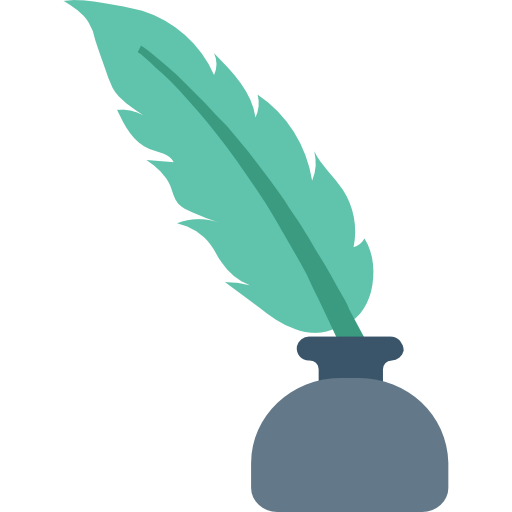                                               vyhlasuje                                         literárnu  súťažVIANOČNÁ LITERAPodmienky súťaže: Súťaž bude prebiehať v 5. kategóriách: 1. kategória – prvý stupeň základných škôl – poézia2 kategória – prvý stupeň základných škôl – próza3. kategória – 2 stupeň základných škôl – poézia4. kategória – 2 stupeň základných škôl – próza5. kategória – stredné školy vrátane 8 ročných gymnázií– poézia6. kategória – stredné školy vrátane 8 ročných gymnázií– prózaDo súťaže je možne zapojiť sa aj v prípade Základných umeleckých škôl, podľa príslušných kategórií. Práce je potrebné doručiť osobne, poslať na adresu alebo e-mailom do 10. decembra 2021Podmienky súťaže sa riadia podmienkami vyhlasovateľa. Súťaž je bez obmedzenia témy a žánruV poézii môže autor poslať do súťaže  najviac 2 básne V próze môže autor poslať 2 prozaické útvary s maximálnym rozsahom práce za obidva útvary dokopy: 9 normalizovaných strán (1 normostrana je 1 800 znakov, teda 30 riadkov, 60 úderov v riadku). Práce zasielajte v predpísanej úprave: písmo Times New Roman, veľkosť 12, riadkovanie 1,5, bez obrázkov.K práci je nutné pripnúť štítok s čitateľným paličkovým písmom obsahujúcim: názov prácežánermeno autoravek autorasúťažnú kategóriutriedu a školu s menom vyučujúcehokontaktné údaje ( e-mail, telefónne číslo ) Do súťaže nebudú zaradené práce: zaslané po termíne uzávierkybez úplného označeniaSúťaž je určená jednotlivcom, podľa príslušných kategórií. Výsledky súťaže budú zaslané výhradne školám, ktorých sa žiaci zúčastnili. Termín vyhodnotenia 20. decembra 2021Práce sa po zaslaní a doručení stávajú majetkom vyhlasovateľa. V prípade záujmu o vrátenie prác, je potrebné si ich prísť vyzdvihnúť do 30 dní po vyhodnotení súťaže. Práce budú po vyhodnotení sprístupnené verejnosti v priestoroch HOS v Bardejove.Hornošarišské osvetové stredisko Rhodyho 6085 01 BardejoveKontaktná osoba: Mgr. Klaudia Ivanová tel. číslo: 0903 251 629e-mail : hos.ivanova@gmail.com